DOCTOR OF PHYSICAL THERAPY PROGRAM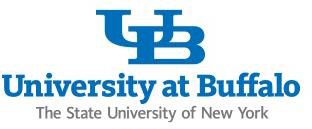 Department of Rehabilitation ScienceSchool of Public Health and Health Professions 501 Stockton Kimball Tower, Buffalo, NY 14214VOLUNTEER EXPERIENCE FORMPLEASE PRINT CLEARLYApplicant Name: 	Person #: 	Email Address:  	(UB students only)I hereby waive my right to inspect this form and attachments of continuation. I understand that I may not be required by the institution to waive that right as a condition for admission.Date:	Applicant Signature:   	NOTE: If the student does not sign the statement, the law specifically reserves to the student the right of access to the letter in question.==============================================================================================The above-named individual is seeking admission to our physical therapy program.One criterion for admission is that an applicant must complete forty (40) hours of volunteer/observational experience in a PT setting, at a site that provides direct patient/client care while under the supervision of a Physical Therapist. During this experience, we hope that the applicant has had the opportunity to observe interdisciplinary activities; observe patients/clients in a variety of situations; and, if permitted, participate in some direct patient/care activities. This experience must be undertaken within two years prior to application in a maximum of two (2) settings.Remit the completed form to: Director of Physical Therapy, Department of Rehabilitation Science, University at Buffalo, 501 Kimball Tower, Buffalo, NY 14214-3079 by November 1st. You can also fax the completed form to: 716-829-3217. Thank you for your cooperation.Types of clients served by your Center:  	Total number of hours applicant participated in the volunteer experience as described above:    	Dates volunteered (please include year):  	Quality of volunteer workPlease provide information on the overall quality of volunteer work provided by this applicant. Please consider such things as timeliness, appropriate appearance, adherence to rules/regulations, ability to interact with therapists and staff, ability to interact with service recipients, general conduct, and professionalism.*Overall, this volunteer demonstrated work that was:  Excellent 	Good   Fair 	Poor 	Please provide any comments/ examples here. You may attach additional pages if desired.  	Name of Center:  	Address:   	No./Street	City/State/ZipSupervising Physical Therapist’s Name: 	Professional Title: 	Phone (Incl. Area Code): 	Date Signed:   	Signature: 	Email:  	*Please note that only ratings of “Excellent” or “Good” will receive credit toward this requirement, so if you give a “Fair” or “Poor” rating, please provide us with specific information indicating why that rating was given.August 2018